SCHEDE DAL METEODOMANDISTropis zornadis di ploie sono stadis?……………………………………………………………………….Tropis zornadis di soreli?………………………………………………………………………..Sono stadis zornadis di aiar?……………………………………………………………………….Ise vignude la nêf?………………………………………………………………………..Piture un cuadrel par ogni zornade. Lei il grafic.ZORNADE/MÊS DI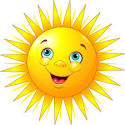 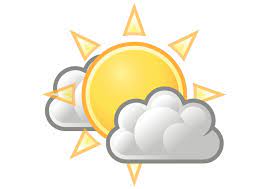 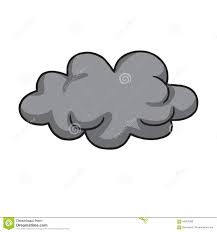 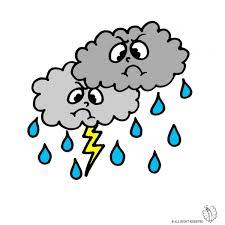 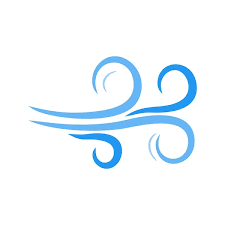 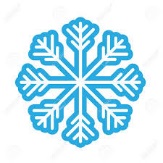 SERENIN PART NULÂTNULÂTPLOIEAIARNÊFSERENIN PART NULÂTNULÂTPLOIEAIARNÊF